Bon de commande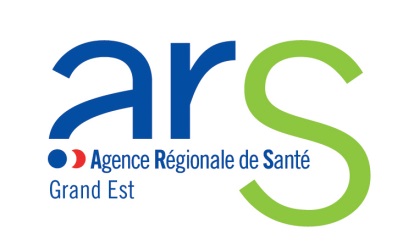 de la Mallette l’Air MalinÀ retourner :Pour toute information concernant la mallette : 03.83.39.29.14Ma structure : _______________________________________________________________________Adresse de la structure : _______________________________________________________________Nom / fonction : _____________________________________________________________________Courriel : _____________________________________________ Tel : __________________________Nombre de mallettes demandées : __________Actions prévues Publics visés : _______________________________________________________Types d’actions prévues (modalités, calendrier) : _________________________________________________________________________________________________________________________________________________________________Coordonnées des structures/personnes qui utiliseront la mallette (1 par mallette)Structure 1 : ________________________________________________________Nom / fonction : _____________________________________________________Courriel :_________________________________Tél :_______________________Structure 2 : ________________________________________________________Nom / fonction : _____________________________________________________Courriel :_________________________________Tél :_______________________(Merci de compléter si besoin, au dos de cette fiche, la liste des structures/personnes qui utiliseront la mallette)L’envoi des mallettes sera réalisé à réception du bon de commande.Date : 								Signature :par voie postale par mail Agence Régionale de Santé Grand EstDirection de la Promotion de la Santé, de la Prévention
et de la Santé Environnementale 3 Boulevard JoffreCS 8007154 036 NANCY CEDEXARS-GRANDEST-DIRECTION-PREVENTION-ENVIRONNEMENT@ars.sante.fr